Planning Organizer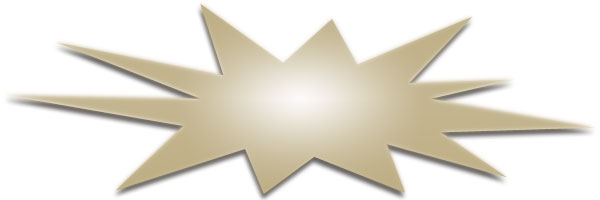 NarrativeProblem/Solution PlotSettingSettingMain character(Someone)Main character(Someone)Goal(Wanted)Goal(Wanted)Problem(But)Problem(But)SoInciting incidentSoRising actionSoClimaxSoFalling actionResolution (Then)Resolution (Then)